Приглашение к подаче конкурсных предложений Дата приглашения: 8 апреля 2024 года.Общественное объединение «Институт политики развития» (далее – ИПР) приглашает заинтересованных поставщиков услуг предоставить конкурсные предложения на производство/продвижение видео продуктов и организации мероприятий в рамках проекта USAID «Успешный аймак 2». Техническое задание прилагается (Приложение №1).Участник конкурса должен предоставить один оригинал конкурсного предложения с заполненной Формой Конкурсного предложения. Предложение участника конкурса должно быть должным образом подписано, запечатано в конверт, адресовано и доставлено по следующему адресу: г. Бишкек, ул. Шевченко 114 (пересекает ул. Абдумомунова), 3й этаж, Институт политики развитияТелефон (раб.) (0312) 976530. На конверте необходимо указать наименование организации- и контактные данные участника конкурса.Конкурсное предложение с соответствующими сопроводительными документами может быть предоставлено в PDF формате по электронной почте: zakupki@dpi.kg. При этом в теме сообщения необходимо указать предмет закупки.Конкурсное предложение участника должно сопровождаться уместной информацией для каждой оцениваемой позиции. Квалификационные требования: Поставщик услуг может быть индивидуальным предпринимателем или юридическим лицом. Поставщик услуг должен иметь не менее пяти лет профессионального опыта в области производства качественного контента и видео продуктов.Поставщик должен иметь профессиональную команду, которая имеет опыт разработки концепции/сценариев, производства контента, медиаплана, календарного плана работ, а также для локализации и качественного перевода на кыргызский язык (включая приглашенных экспертов).Поставщик должен иметь опыт продвижения контента через различные коммуникационные каналы, включая национальные и региональные ТВ, информационные агентства, популярные печатные и онлайн издания, социальные сети и другие коммуникационные каналы; Поставщик услуг должен иметь опыт сотрудничества с международным донорским организациям или проектам.Окончательный срок подачи конкурсных предложений: 17:00 часов 22 апреля 2024 года.Предложение участника конкурса должно быть напечатано или написано несмываемыми чернилами и подписано уполномоченным лицом (в случае подписания уполномоченным представителем, наличие надлежаще оформленной и действующей доверенности обязательно). Не подписанные Формы конкурсного предложения не будут рассматриваться.Участник конкурса должен заполнить и предоставить вместе со своим конкурсным предложением подтверждение отсутствия аффилированности и конфликта интересов (Форма прилагается).  Конкурсное предложение должно быть представлено согласно следующим инструкциям и в соответствии с приложенной Формой конкурсного предложения.  ЦЕНЫ: Цены должны быть в следующей валюте: кыргызский сом. В цену должны быть включены все расходы (уплата налогов и страховых взносов и другие обязательные платежи). Никакие другие выплаты, кроме тех, что будут указаны в конкурсном предложении победившего участника, не будут производиться.  ОЦЕНКА КОНКУРСНЫХ ПРЕДЛОЖЕНИЙ: Конкурсное предложение, существенно не отвечающее требованиям, если оно содержит значительные отклонения или оговорки к срокам, условиям и спецификациям Приглашения, не будет рассматриваться дальше. Заказчик будет оценивать, и сравнивать только те предложения, которые определены как существенно отвечающие требованиям. Победителем будет признан поставщик, который представил предложение, которое наилучшим образом соответствует требованиям ИПР (наилучшее предложение). Критерии оценки:ПРИСУЖДЕНИЕ ДОГОВОРА. Договор возмездного оказания услуг будет подписан с победителем конкурса (Форма прилагается). СРОК ДЕЙСТВИЯ КОНКУРСНОГО ПРЕДЛОЖЕНИЯ: Конкурсное предложение должно действовать на период тридцать (30) календарных дней со дня окончательного срока представления конкурсного предложения, как указано в пункте 4 настоящего Приглашения.СРОК ПОСТАВКИ: 25 апреля 2024 - 30 сентября 2024 (в исключительном случае, сроки могут быть пролонгированы при обоюдном согласии)  ФИКСИРОВАННАЯ ЦЕНА: Цены, указанные в конкурсном предложении, будут зафиксированы и не могут быть исправлены в течение выполнения Договора.Для участия в конкурсе участник должен предоставить следующие документы:Свидетельство о государственной регистрации;индивидуальному предпринимателю – копию свидетельства о государственной регистрации в качестве индивидуального предпринимателя или копию патента; юридическому лицу – копию свидетельства о государственной регистрации в качестве юридического лица; Техническое предложение (не более 3-4 страниц), описывающее концепцию, распространение контента и график выполнения работ, а также стратегию продвижения (в таблице спецификаций, в Техническом задании, строка - Продвижение видео продуктов);Техническую квалификацию команды с приложенными резюме (включая приглашенных экспертов);Портфолио организации с образцами работ. Поставщик услуг должен предоставить/показать три (3) работы из своего портфолио за последние 5 лет, которые наилучшим образом демонстрируют потенциал компании в создании видеороликов. Это может включать ссылки на онлайн портфолио прошлых лет;Копии не менее 2 (двух) выполненных контрактов за последние 5 лет с международными донорскими организациями или проектами на выполнение услуг аналогичного типа;Копии двух (2) контрактов за последние 5 лет, подтверждающих опыт продвижения контента через различные коммуникационные каналы, включая национальные и региональные ТВ, информационные агентства, популярные печатные и онлайн издания, социальные сети и другие коммуникационные каналы; Банковские реквизиты;Финансовое предложение с подробным описанием стоимости работ и всех производственных затрат, сопутствующих услуг для производства видео продуктов, распространения контента, включая план и бюджет для продвижения вышеуказанных видео продуктов в социальных сетях либо по другим каналам (ТВ, Youtube, и т.д.) и других работ согласно Техническому заданию.Заявление об аффилированности и конфликте интересов (форма прилагается);Действующая доверенность на подписание конкурсных (тендерных) документов, если конкурсные документы подписаны НЕ руководителем компании. В случае, если документы подписаны уполномоченным руководителем участника конкурса, доверенность не требуется.
С уважением,ДОБРЕЦОВА Н.Н.,Председатель Правления  ОО «Институт политики развития»Приложение №1ТЕХНИЧЕСКАЯ СПЕЦИФИКАЦИЯ на производство/продвижение видео продуктов и организации мероприятий в рамках проекта USAID «Успешный аймак 2»Информация о проектеОпираясь на успехи, достигнутые в последние годы при помощи USAID, существует возможность закрепить достигнутые результаты и ускорить благоприятный цикл изменений в работе органов местного самоуправления (МСУ) повсеместно. Для распространения и усиления результатов, USAID продолжил поддержку Кыргызской Республики через реализацию проекта USAID «Успешный аймак» 2 (далее – проект). Исполнителем проекта является кыргызстанская организация – ОО «Институт политики развития», имеющая многолетний опыт в сфере развития и адресной помощи сообществам, включая органы МСУ. Задачей проекта USAID «Успешный аймак 2» (далее – Проект) является улучшение качества жизни населения через повышение эффективности и подотчетности органов МСУ в предоставлении услуг.Проект сотрудничает с муниципалитетами в четырех областях Кыргызстана.В партнерстве с Проектом, муниципалитеты улучшают методы управления для более эффективного решения вопросов местного значения, таких как обеспечение питьевой водой, вывоз мусора, благоустройство, функционирование парков, спортивных площадок и мест отдыха. Муниципалитеты улучшают финансовую устойчивость своих услуг путем введения обоснованных тарифов, увеличения доходов, партнерства с местными предпринимателями и использования информационных технологий.Проект работает с органами МСУ над усилением их подотчетности, через активное вовлечение граждан в процесс оценки качества муниципальных услуг и формирование местных бюджетов.В рамках Проекта муниципалитеты имеют возможность обмениваться опытом и лучшими практиками в организации услуг, находить и внедрять эффективные решения, участвуя в общереспубликанских и региональных мероприятиях. Для более эффективного распространения эффективных решений, лучших практик Проект проводит работу по информированию общественности.ЗаданиеПроект USAID «Успешный аймак 2» привлечет местную медиа организацию (креативные и PR агентства, студии с опытом не менее 5 лет) для производства видео продуктов и организации мероприятий, целью которых является продвижение результатов работы Проекта и его партнеров. Описание и характеристика ЗАЯВЛЕНИЕ об аффилированности и конфликте интересовМы, ОсОО/ИП «_________________________», являемся участником закупок, проводимых ОО «Институт политики развития».Настоящим подтверждаем отсутствие аффилированности и конфликта интересов с ОО «Институт политики развития», его участниками, учредителями, работниками и членами Комиссии по закупкам. Настоящим заверяем, что информация является достоверной и исчерпывающей.Дата заполнения:			«_____» ______________ 2023 годаМесто заполнения:			город Бишкек, Кыргызская РеспубликаДолжность ______________________________Подпись	_____________________________М.П.ФОРМА ДОГОВОРА (Образец)ДОГОВОРвозмездного оказания (указать наименование услуг) услуг № (указать номер договора)г. Бишкек.					 	                  Дата: ДД.ММ.ГГ.	Общественное объединение «Институт политики развития», в лице Председателя Правления ДОБРЕЦОВОЙ Надежды Николаевны, именуемое в дальнейшем «Заказчик», действующее на основании устава, с одной стороны, и (указать организацию поставщика), в лице (должность и ФИО руководителя поставщика), именуемое в дальнейшем «Исполнитель», с другой стороны, совместно именуемые – «Стороны», по отдельности – «Сторона», заключили настоящий Договор о нижеследующем:ПРЕДМЕТ ДОГОВОРАСогласно настоящему договору, Исполнитель обязуется от своего имени, по поручению и за счет Заказчика оказать услуги по (указать вид оказываемых услуг), предусмотренные в Техническом задании (Приложение №1), а Заказчик обязуется оплатить эти услуги. Срок действия настоящего Договора: (указать сроки с ДД.ММ.ГГ года по ДД.ММ.ГГ. года.) с возможностью продления.ПРАВА И ОБЯЗАННОСТИ СТОРОНИсполнитель обязан:оказать услуги на профессиональном уровне, надлежащего качества и в полном объеме, в соответствии с Техническим заданием, а также в срок, указанный в пункте 1.2. настоящего Договора;предоставлять Заказчику акт об оказании услуг, в соответствии с настоящим Договором;по требованию Заказчика предоставлять текущую информацию о ходе исполнения настоящего Договора в сроки и по форме, запрошенной Заказчиком; не разглашать сведения, составляющие служебную, коммерческую или иную конфиденциальную информацию, ставшие ему известными во время исполнения Договора, и не передавать информацию, документы и иные материалы, полученные от Заказчика во время исполнения Договора, третьим лицам без предварительного письменного согласия Заказчика;предоставлять по требованию Заказчика лицензии, разрешения, сертификаты и другие документы, относящиеся к исполнению настоящего Договора и выполнению заказов;выполнять иные требования, установленные Заказчиком либо законодательством.Исполнитель имеет право:получить от Заказчика оплату оказанных услуг в порядке, предусмотренном настоящим Договором. Заказчик обязан:своевременно осуществлять платежи за оказанные Исполнителем услуги в порядке, установленном в настоящем Договоре;предоставлять по запросу Исполнителя дополнительную информацию и документы, необходимые для исполнения заявки;оказывать содействие Исполнителю в выполнении условий настоящего Договора.Заказчик имеет право:своевременно осуществлять платежи за оказанные Исполнителем услуги в порядке, установленном в настоящем Договоре;получать от Исполнителя информацию о ходе оказания услуг по настоящему Договору, не вмешиваясь при этом в хозяйственную деятельность Исполнителя;оказывать содействие Исполнителю в выполнении условий настоящего Договора.3. ПЕРЕДАЧА ПРАВ И ОБЯЗАННОСТЕЙПО НАСТОЯЩЕМУ ДОГОВОРУПередача прав и обязанностей по настоящему Договору третьим лицам не допускается, за исключением случаев, когда имеется письменное согласие другой Стороны.4. РАЗМЕР И ПОРЯДОК ВЫПЛАТЫ ВОЗНАГРАЖДЕНИЯ И ИНЫХ ПЛАТЕЖЕЙСтоимость оказываемых услуг определяется согласно тарифам, указанных в Техническом задании (Приложение №1). Оплата услуг производится в национальной валюте КР.Исполнитель не вправе требовать оплату за услуги, расходы, не указанные в настоящем Договоре.Оплата за оказанные Исполнителем услуги производится на основании акта об оказании услуг. Акты об оказании услуг предоставляются Исполнителем Заказчику каждые десять календарных дней. Исполнитель вместе с актом об оказании услуг предоставляет Заказчику счет к оплате (счет-фактура) и другие документы, указанные в Техническом задании (Приложение №1) к настоящему Договору.Заказчик в течение 2 (двух) рабочих дней после получения акта об оказании услуг либо подписывает его, либо направляет Исполнителю мотивированный отказ в принятии оказанных услуг. После подписания акта об оказании услуг Заказчик производит оплату услуг Исполнителя в течение 5 (пяти) рабочих дней путем перечисления денежных средств на расчетный счет Исполнителя, указанный в настоящем Договоре. Ответственность за уплату всех налогов и иных обязательных платежей, предусмотренных законодательством и возникающих в связи с исполнением настоящего Договора, несет Исполнитель.ИЗМЕНЕНИЕ И РАСТОРЖЕНИЕ ДОГОВОРА Настоящий Договор может быть изменен по соглашению Сторон посредством     подписания дополнительного соглашения. Настоящий Договор прекращает свое действие по истечении срока его действия либо досрочного его расторжения.Настоящий Договор может быть досрочно расторгнут:по соглашению Сторон;по инициативе Заказчика в одностороннем внесудебном порядке, в случае нарушения Исполнителем обязательства, предусмотренного настоящим Договором. Досрочное расторжение в этом случае осуществляется посредством направления Заказчиком в адрес Исполнителя соответствующего уведомления или ознакомления с ним Исполнителя под роспись. Датой расторжения Договора является дата направления уведомления или дата ознакомления с уведомлением Исполнителя, если иная дата не указана в уведомлении;по инициативе любой из Сторон. Досрочное расторжение в этом случае осуществляется посредством направления соответствующего уведомления другой Стороне или ознакомления с ним другой Стороны не менее, чем за 15 (пятнадцать) календарных дней до даты расторжения настоящего Договора.6. ОТВЕТСТВЕННОСТЬ СТОРОН И ПОРЯДОК РАЗРЕШЕНИЯ СПОРОВ6.1. Стороны за неисполнение или ненадлежащее исполнение своих обязательств по настоящему Договору несут ответственность, предусмотренную законодательством Кыргызской Республики.6.2. В случае возникновения споров по настоящему Договору, Стороны предпримут все меры для урегулирования спорных вопросов путем проведения переговоров. В случае если Стороны не могут урегулировать разногласия путем переговоров все споры будут разрешаться в порядке, установленном законодательством.7. ФОРС-МАЖОР7.1. Стороны освобождаются от ответственности за частичное или полное неисполнение обязательств по настоящему Договору, если таковые явились следствием действия обстоятельств непреодолимой силы, не поддающихся разумному контролю Сторон, а именно: пожар, наводнение, землетрясение, эпидемия, эпизоотия, войны, военные действия, а также других обстоятельств, которые в соответствии с действующим законодательством могут быть отнесены к обстоятельствам непреодолимой силы. Срок исполнения договорных обязательств соразмерно отодвигается на время действия таких обстоятельств. 7.2. Сторона, для которой создалась невозможность исполнения обязательств по настоящему Договору, должна немедленно (в течение 24 часов) известить другую Сторону о наступлении и прекращении таких обстоятельств и предоставить документы, подтверждающие наличие таких обстоятельств. Доказательством указанных в извещении фактов служит свидетельство, выдаваемое Торгово-Промышленной палатой. 7.3. Если форс-мажорные обстоятельства продлятся более одного календарного месяца, то каждая Сторона имеет право расторгнуть настоящий Договор, о чем Стороны подпишут соответствующее дополнение к настоящему Договору о его расторжении в двустороннем порядке.8. ДРУГИЕ УСЛОВИЯ8.1. Исполнитель должен предоставлять профессиональные, качественные и своевременные услуги, основываясь на принципах объективности и непредвзятости, всегда соблюдая, в первую очередь, интересы Заказчика, строго избегая конфликта с другими заданиями либо своими собственными личными или корпоративными интересами или интересами третьих лиц. 8.2. Исполнитель обязан информировать Заказчика о любой ситуации фактического или потенциального конфликта интересов, влияющего на его способность действовать в лучших интересах Заказчика. Непредоставление информации о таких ситуациях может являться основанием для расторжения настоящего Договора.Исполнитель заверяет и гарантирует, что:информация, предоставленная им в отношении его персональных данных, квалификации, опыта работы, размеров оплаты, является правдивой и достоверной во всех существенных моментах; у него не имеется никаких фактических или потенциальных конфликтов или возможности их возникновения, в связи с его привлечением Заказчиком;информирует Заказчика о любых фактах коррупции или иных нарушениях законодательства, которые стали ему известны в связи с исполнением настоящего Договора.ЗАКЛЮЧИТЕЛЬНЫЕ ПОЛОЖЕНИЯ Настоящий договор носит гражданско-правовой характер и составлен в соответствии с требованиями Гражданского кодекса Кыргызской Республики.Настоящий Договор составлен в двух экземплярах, по одному экземпляру для каждой стороны, каждый из которых имеет одинаковую юридическую силу.Адреса, банковские реквизиты и подписи Сторон: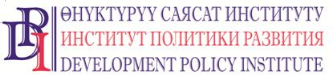 Общественное объединение«Институт политики развития»www.dpi.kg Критерий Вес в оценке (%)1Квалификация поставщика и опыт работы 45%2Качество предоставленного портфолио25%3Концепция распространения контента и реализуемость предлагаемого подхода 10%4Финансовое предложение 20%Итого100 %СпецификацииОписание задачиПроект привлечет местную медиа организацию (креативные и PR агентства, студии с опытом производства видео продуктов не менее 5 лет) для производства видео продуктов и организации мероприятий, целью которых является продвижение лучших практик и результатов Проекта, включая результаты партнеров: муниципалитетов и местных организаций (НКО).Целевая аудитория Представители органов МСУ КР Население в возрасте 20-60 лет, проживающее в айылных аймаках и городах Кыргызской РеспубликиПредставители государственных органов, органов МСУ, СМИ, НКО, международных организаций, доноров и другие участники региональных и республиканских мероприятий, проводимых Проектом и другими.Продукты и результаты – видеопродукция В соответствии с согласованным графиком, компания предоставит следующие продукты и результаты:Создание двух видео-историй успешных практик:Каждая история должна рассказывать о местной услуге, где поставщиком услуги является женщина, организованной в целевом муниципалитете одной из областей: Жалал-Абадской, Ошской, Баткенской, Нарынской или Иссык-Кульской.Длительность каждого видеоролика должна составлять не более 3-х минут.Видеоматериалы должны быть высокого качества с использованием профессиональной съемочной техники и монтажа.Создание отчетного видеоролика с ежегодного мероприятия "Форум аймаков – 2024":Видеоролик должен представлять собой краткий обзор мероприятия с основными моментами и достижениями.Длительность видеоролика - не более 3-х минут.Тематика и стиль видеоролика должны соответствовать целям и концепции форума.Создание документального видеофильма или учебно-информативного фильма:Фильм должен содержать интервью с гражданами или бенефициарами, демонстрирующими повышение осведомленности о важности участия граждан, управления, ориентированного на интересы людей, поддержки муниципалитетов. (включать анимацию по надобности).Длительность видеофильма должна составлять до 5 минут.Видеоматериалы должны быть интересными, информативными и доступными для широкой аудитории.Дополнительные задачи:Согласование всех сценариев с проектной командой:Убедиться, что каждый сценарий соответствует целям и ожиданиям проекта.Обсудить и утвердить ключевые моменты и акценты, которые должны быть отражены в видеоматериалах.Внести необходимые корректировки или доработки в сценарии в соответствии с обратной связью от проектной команды.Соблюдение брендинга USAID и ИПР (Института политики и развития):Согласовать и соблюдать, что все видеоматериалы соответствуют корпоративному стилю и брендингу USAID и ИПР.Использовать цветовую гамму, логотипы и другие визуальные элементы в соответствии с корпоративным стилем USAID и ИПР.Обеспечить присутствие и дисклеймер бренда USAID и ИПР в каждом видеоролике.Согласовать оформление видеоматериалов по брендингу USAID и ИПР с проектной командой.Контроль за качеством:Убедиться, что каждый сценарий и видеоматериал отвечает высоким стандартам качества и профессионализма.Провести внутренний контроль качества, чтобы избежать ошибок и несоответствий требованиям.Обеспечить единообразие стиля и подхода ко всем создаваемым видеороликам.Обеспечение согласованности:Вести постоянный диалог с проектной командой для обеспечения согласованности всех этапов создания видеоматериалов.Предоставлять регулярные обновления о ходе работы и согласовывать ключевые решения и изменения с проектной командой.Учитывать все пожелания и требования проектной команды для достижения наилучшего результата.Продвижение видео продуктовВ соответствии с согласованным графиком, медиа компания предоставит следующую услугу заказчику: Разработать, согласовать и реализовать стратегию продвижения для 4-х видеороликов с целью привлечения широкой аудитории и повышения узнаваемости проекта.Создать и оптимизировать рекламные кампании для каждого видеоролика на различных цифровых платформах, включая социальные сети (Facebook, Instagram, YouTube и др.)Подготовить и согласовать привлекательные и информативные рекламные материалы (объявления, тексты) для использования в рекламных кампаниях.Обсудить и согласовать целевую аудиторию для каждого видеоролика и настроить таргетированную рекламу для максимальной эффективности.Оценить результаты рекламных кампаний с помощью метрик и аналитики, провести регулярный мониторинг и оптимизацию стратегии продвижения.Взаимодействовать с заказчиком для обратной связи и корректировки стратегии в соответствии с изменяющимися потребностями и целями проекта.Организация и проведение пресс-турВ соответствии с согласованным графиком, отобранная компания организует и проведет пресс-тур заказчику в течении от 3 дней (согласуется): Организация пресс-тура по общественным слушаниям СМИО (совместный мониторинг и оценка услуг) для создания 3-5 статей, репортажей в Ошской и Жалал-Абадской областях.Задачи:Согласовать и отобрать с заказчиком 2-3 успешные истории из каждой области, которые будут демонстрироваться на пресс-туре.Подготовить и утвердить с проектной командой сценарии для создания 3-5 статей и репортажей, используя материалы, полученные во время пресс-тура, и при необходимости внести изменения или дополнения с участием менеджеров и представителей донора.Организовать пресс-тур в Ошской и Жалал-Абадской областях, включая логистику, размещение и проведение интервью с участниками общественных слушаний или др. мероприятия. Собрать фото- и видеоматериалы для создания статей и репортажей.Организовать и согласовать медийное покрытие пресс-тура и общественных слушаний.Провести мониторинг и оценку эффективности пресс-тура, включая сбор обратной связи от участников и анализ публикаций в СМИОбеспечить комфортное размещение и питание для участников пресс-тура, а также организовать транспортное обслуживание маршрута посещения. Критерии успеха:Успешное проведение пресс-тура с активным участием журналистов и представителей СМИ.Создание качественных статей и репортажей, получивших положительное медийное отражение.Увеличение осведомленности общественности о СМИО и их значимости для улучшения услуг.Сроки: - даты и ответственные лица будут обговариваться после установки и согласования. Подготовка сценариев и выбор историй: до [дата].Проведение пресс-тура: [дата].Создание и публикация статей и репортажей: [дата].Ответственные лица: (будут обговариваться)[Имя и должность ответственного сотрудника] - координация пресс-тура.[Имя и должность ответственного сотрудника] - подготовка материалов для СМИ.[Имя и должность ответственного сотрудника] - логистика и организация интервью.Участие в Телепередачи от 10 минут В соответствии с согласованным графиком, отобранная компания организует участие в телепередачи заказчику: Обеспечить участие проекта в телепередаче на каналах КТРК, Ала-Тоо и других.Задачи:Получить время в эфире продолжительностью не менее 10 минут для представления проекта, фокусируясь на ключевых аспектах местного самоуправления и наиболее актуальных вопросах для обсуждения.Согласовать содержание и формат выступления с проектной командой и организаторами телепередачи.Обеспечить профессиональную подготовку представителей проекта для выступления в телепередаче.Подготовить информационные материалы и визуальные средства для иллюстрации ключевых моментов проекта в телепередаче.Организовать съемку и монтаж видеоматериалов, если необходимо.Организовать промо-кампанию и рекламу телепередачи, чтобы привлечь внимание к важному вопросу местного самоуправления и привлечь широкую аудиторию к участию в обсужденииТребования:Время в эфире должно составлять не менее 10 минут.Выступление должно быть информативным, интересным и доступным для аудитории.Все материалы должны быть подготовлены и согласованы в соответствии с тематикой и форматом телепередачи.Участники проекта должны быть готовы к интервью и вопросам ведущего.План действий:Определить и согласовать доступные даты, время и тему для участия проекта в телепередаче.Связаться с организаторами телепередачи для обсуждения условий участия и согласования формата.Подготовить презентацию проекта и другие необходимые материалы.Провести съемку и монтаж видеоматериалов при необходимости.Обеспечить участие представителей проекта в телепередаче в согласованные сроки и время.Отчетность:Предоставить отчет о проведенном участии в телепередаче, включая информацию о дате, времени выхода в эфир, видео, продолжительности выступления, реакции аудитории, какой был охват и другие ключевые моменты.Язык видео продуктовФинальные видео продукты будут подготовлены на кыргызском и русском языках с субтитрами. Отобранная компания несет ответственность за качественный перевод утвержденных материалов на русском языке на кыргызский.Распространение контента/материалов Ккомпания, с которой будет подписано соглашение, разработает  концепцию распространения: Социальные сети (Facebook, Instagram, YouTube, LinkedIn): создание аудиенции, таргетинг и регулярное публикование видеороликов для максимального охвата целевой аудитории.СМИ: предоставление видеороликов и информационных материалов журналистам для публикации и дальнейшего распространения в региональных и республиканских СМИ.Телевизионные каналы: предоставление видеороликов для показа на телевизионных каналах, включая новостные и информационные программы, желательно в прайм-тайм. Качество оборудованияВидеокамеры: Поставщик должен предоставить видеокамеры с разрешением не менее 4K для высококачественной съемки материалов.Микрофоны: Требуется использование высококачественных микрофонов для записи чистого и четкого звука во время съемок.Дрон: Поставщик должен обеспечить наличие дрона с возможностью съемки в высоком разрешении для создания впечатляющих воздушных кадров.Дополнительное оборудование: В дополнение к основному оборудованию, требуется наличие стабилизаторов изображения, дополнительных объективов и освещения для обеспечения оптимальных условий съемки.Совместимость: Все оборудование должно быть совместимо друг с другом и с программным обеспечением для обработки видео и звука.СогласованиеОтобранная компания будет согласовывать сценарии/концепцию, контент/материалы, планы, даты и порядок действий с проектом USAID «Успешный аймак 2»Данный этап также включает согласование с представителями донорской организации – USAID в Кыргызской Республике.  Мониторинг/оценкаОтобранная компания будет проводить еженедельные встречи с проектом.Подрядчик определит проблемы или непредвиденные препятствия, а также решения для их устранения. Проект и отобранная компания при необходимости могут скорректировать некоторые мероприятия (время, место, надобность), публикации в социальных сетях, таргетинг, и т. д.ОтчетОтобранная компания предоставит краткий отчет с описанием результатов продвижения видео продуктов (с детализацией количественных данных): каналы распространения, охват, география, количество показов, количество взаимодействия, дата и время эфира (график), включая другие важные количественные показатели.БрендингВсе визуальные материалы должны быть брендированы согласно требованиям USAID и Института политики развития по маркировке и брендингу (включая логотипы и текст оговорки, название проекта, и т.д.). Для этого отобранная компания будет согласовывать материал на предмет ко-брендинга со специалистом проекта по коммуникациям.  Специалист по коммуникациям поделится руководством USAID по маркировке и брендингу и логотипами.Требования/Предыдущий опыт работы Медиа компания, с которой будет подписано соглашение, должна иметь не менее пяти лет профессионального опыта в области производства качественного контента и видео продуктов.Профессиональная этика, честность и инициативностьКоммуникационные навыки, пунктуальность, гибкость и дипломатичностьПрофессиональные навыки и опыт работы в области производства качественного контента и видео продуктов.Наличие профессиональной команды для разработки концепции/сценариев, производства контента, медиаплана, календарного плана работ, а также для локализации и качественного перевода на кыргызский язык (включая приглашенных экспертов)Портфолио для демонстрации предыдущего опыта работы на похожих проектах.Знание рабочих процессов, пост продакшн, соответствующих медиа форматов и навыки оптимизации видео, фото и визуальных материалов для различных примененийОпыт продвижения контента через различные коммуникационные каналы, включая национальные и региональные ТВ, информационные агентства, популярные печатные и онлайн издания, социальные сети и другие коммуникационные каналы Работа в быстро меняющейся среде с минимальным временем для запуска проекта и реализации заданияОпыт работы с международными клиентамиАвторское правоВсе материалы становятся исключительной собственностью проекта USAID «Успешный аймак 2» без ограничений авторского права или использования. Проект будет иметь неограниченные права на использование всех изображений и видео. Авторство продукции будет предоставлено компании в обычном порядке.Компания может использовать результаты работ и материалы, изготовленные по соглашению, для своего портфолио и/или для показа в качестве образцов работ потенциальным клиентам.Компания может использовать материалы, изготовленные в соответствии с соглашением, для других целей, получив прямое письменное разрешение и согласие USAID и ИПР.ЗАКАЗЧИК:ИСПОЛНИТЕЛЬ:ОО «Институт политики развития» Кыргызская Республика, г. Бишкек, ул. Шевченко, д.114 Тел.  (+ 996 312) 976530/31		ИНН: 02408200910046РНИ: 004ОКПО: 26797556Банк: Филиал "ДКИБ-Центр" ЗАО "Демир Кыргыз Интернэшнл Банк" БИК: 118003р/счет: 1180000065410744		Председатель Правления__________________ Н. Н. Добрецова(Должность):________________ (ФИО) 